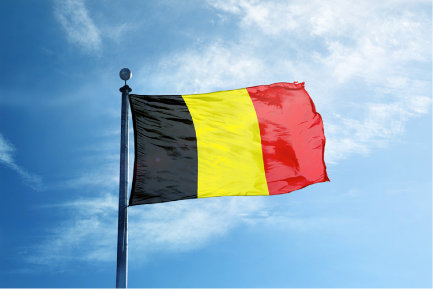 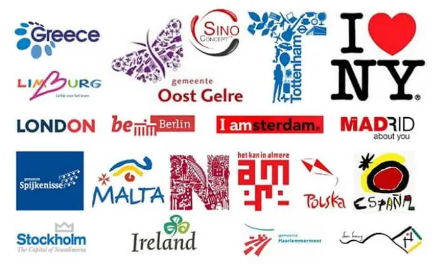 Conférence à l’occasion de la Fête du RoiLe jeudi 16 novembre 2023 à PullyAu programme de la soirée18h15 :	Accueil18h30 : 	Conférence  « Le Place branding »  au service de l’attractivité des territoiresPrésenté par le Professeur Vincent Mabillard (Professeur de management et communication publics à la faculté Solvay Brussels School of Economics & Management de l’Université libre de Bruxelles)Résumé : Dans un environnement de plus en plus concurrentiel, les territoires tentent d’attirer (et de retenir) résidents, touristes et entreprises pour assurer leur développement. Les stratégies adoptées varient fortement d’un cas à un autre, en fonction des atouts des territoires et de leurs besoins. La création d’une marque est généralement considérée comme une manière de renforcer l’identité et de vanter les avantages d’une destination. Il reste toutefois primordial de ne pas surévaluer la valeur de cette marque, de la faire coïncider avec les objectifs affichés, et de l’inscrire dans une réflexion globale, en impliquant les parties prenantes (habitants, commerçants, associations, etc.). Cette présentation se concentre sur l’attractivité territoriale au sens large, le développement des marques territoriales (dont les cas les plus connus à l’international sont I love New York, Iamsterdam, ou encore OnlyLyon) et fournit de nombreux exemples en Suisse, en Belgique et dans le monde. La thématique abordée doit permettre de stimuler les échanges avec le public.19h10 :	Discussion généraleDès 19h30, la soirée se prolongera autour d’un cocktail dînatoire.Adresse	La Pinte Vaudoise, Avenue Général Guisan 42 à Pully		Parking libre dans l’enceinte du restaurant. Bus 8, arrêt Verney.Tarif	Conférence : 15 Frs pour les membres SRUB-L et 30 Frs pour les non-membresConférence et cocktail : 45 Frs pour les membres SRUB-L et 60 Frs pour les non-membres-------------------------------------------------------------------------------------------------------------------------------Inscription jusqu’au lundi 13 novembrePar email auprès de:  		Paulette De Vrieze,  paulette@sunrise.chDans votre email, veuillez nous fournir les informations COMPLETES suivantes:Prénom / Nom : 	Nombre de participants membres à la conférence: ……………. ; à la conférence et au cocktail : …….Nombre de participants non-membres à la conférence : ……. ; à la conférence et au cocktail : …….Somme totale à verser :  ………       CHFPaiement pour lundi le 13 novembre au plus tard sur le compte BCV de la SRUB-Lausanne             IBAN CH34 0076 7000 S552 9023 1   	SRUBL route de Montblesson 7, 1066 Epalinges.	Conditions d’annulation : dès le 13 novembre, aucun frais de participation ne sera remboursé par la SRUB-L